Publicado en Barcelona el 26/04/2016 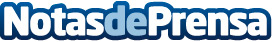 MoneyMan mejora la protección de los consumidores de minicréditosMoneyMan estrena nuevas medidas con el objetivo de proteger a los consumidores de minicréditos y evitar los casos de fraude y suplantación de identidadDatos de contacto:Carlos M.Comunicación93 461 72 31Nota de prensa publicada en: https://www.notasdeprensa.es/moneyman-mejora-la-proteccion-de-los_1 Categorias: Finanzas E-Commerce Ciberseguridad http://www.notasdeprensa.es